Warszawa, dnia 25.11.2020 r.oznaczenie sprawy 80-1130-2020Przeprowadzenie 3 specjalistycznych szkoleń oraz egzaminów dla studentów Wydziału Mechanicznego Energetyki i Lotnictwa Politechniki Warszawskiej z zakresu eksploatacji instalacji elektrycznych, cieplnych i gazowych w ramach projektu „NERW PW Nauka – Edukacja – Rozwój – Współpraca”. Usługa   współfinansowana ze środków Europejskiego Funduszu Społecznego w ramach Programu Operacyjnego Wiedza Edukacja RozwójZAPYTANIE NR 1Dzień dobry,w związku z ogłoszonym przez Państwa przetargiem - numer postępowania: 88-1130-2020 - zwracam się do Państwa z prośbą o doprecyzowanie formularza ofertowego. Przedmiotem zamówienia są trzy szkolenia. Czy cena osobowa, którą mamy podać, ma dotyczyć jednego szkolenia, czy łącznie trzech szkoleń? Czy każda ze zgłoszonych osób będzie brała udział w trzech szkoleniach? Z góry dziękuję za odpowiedź.ODPOWIEDŹ:Zamawiający wymaga złożenia formularza oferty dla każdego z zadań oddzielnie. Zmodyfikowany formularz ofertowy w załączeniu. z poważaniem Projekt współfinansowany ze środków Unii Europejskiej w ramach Europejskiego Funduszu Społecznego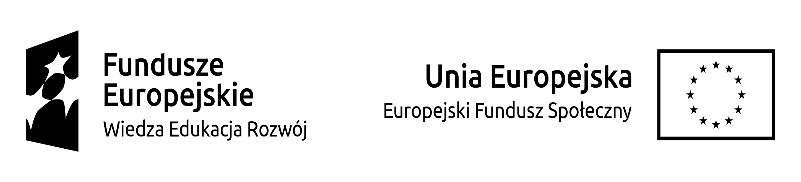 